Total risk ratings: Form 07Instructions: See ppt and workbook for examplesBased on ranking given each subsection above from highest to lowest place the information in the table below. The sections are not listed here, just the subsectionsDelete yellow highlighted text and do a save as to your workpapers. RISK ASSESSMENT RISK ASSESSMENT RISK ASSESSMENT RISK ASSESSMENT RISK ASSESSMENT SOURCE OF RISKLIKELIHOOD OF OCCURRENCE IMPACT OF OCCURRENCE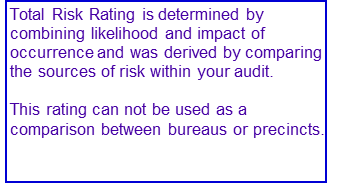 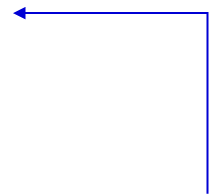 (H = High M = Medium L = Low)(H = High M = Medium L = Low)12345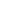 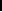 6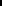 78EXAMPLE: Minimum StaffingLHL/H